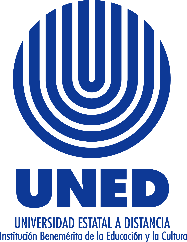 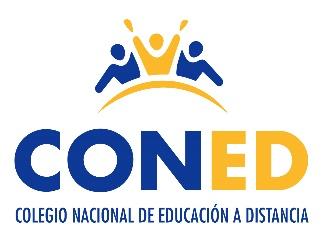 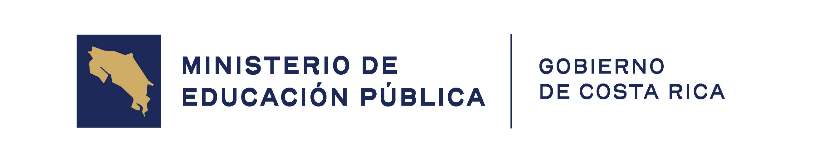 Colegio Nacional de Educación a DistanciaUniversidad Estatal a DistanciaCoordinación de Cursos TécnicosOrientaciones Académicas para el cursoDiseño de Páginas WebCódigo: 80113 Nivel: Todos los NivelesI semestre 2024Elaborado por: MSc. Marianela Sánchez VillanuevaCorreo electrónico: msanchezv@uned.ac.crTeléfono: 8894-3150Horario de atención: Martes, Miércoles y Jueves 8:30 am a 2:30 pmVisite la página web ingresando a: www.coned.ac.cr 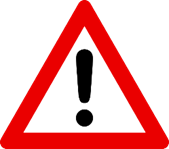 Atención Orientación GeneralPara orientar su proceso de estudio, leer lo siguiente:Educación a distancia: Se debe asumir una actitud autónoma en el proceso de estudio; leer los temas que correspondan a cada semana, establecer un horario de estudio a partir de las orientaciones, se recomienda asistir a las tutorías habilitadas en cada sede para fortalecer el proceso de aprendizaje.Materiales y recursos didácticos:Tutoría presencial: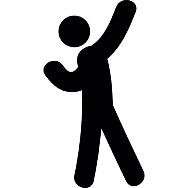 Proceso de interacción y comunicación con el tutor, le permite aclarar dudas, en CONED la asistencia a la tutoría no es obligatoria sin embargo es un recurso de apoyo educativo. Para que la tutoría sea provechosa el estudiante debe llegar con los temas leídos y plantear dudas.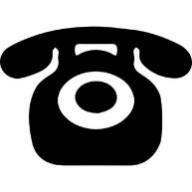 Tutoría Telefónica: Puede comunicarse con el coordinador de la materia en caso de tener dudas sobre las tareas o temas puntuales, lo anterior en caso de que no poder asistir a tutorías.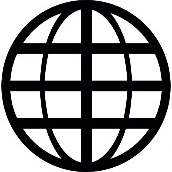 Blog de la asignatura:Ingresando a la página de CONED www.coned.ac.cr, puede acceder al blog de cada materia, donde encontrará materiales que le permiten prepararse para la tutoría.Video tutoriales: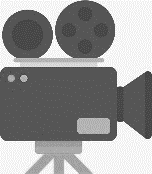 Cada materia cuenta con grabaciones sobre diferentes temas de interés según nivel y materia, puede acceder al espacio de video tutorías ubicado en la página web de CONED. Cursos virtuales híbridos: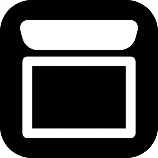 Permiten flexibilidad y acompañamiento en el proceso de estudio desde una computadora portátil o un teléfono inteligente. La apertura de los cursos depende de la proyección establecida.Antología del curso: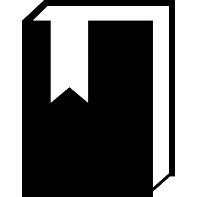 Material base para las pruebas y tareas.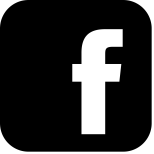 Facebook: Mi Coned
Sedes de CONED El Programa CONED está en la mejor disposición de atender a sus consultas en los teléfonos   y correo electrónico correspondiente a cada una de las sedes.Esta asignatura se aprueba con un promedio mínimo de 70, tanto para III ciclo como para educación diversificada, una vez sumados los porcentajes de las notas de las tareas y pruebas  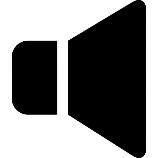 NOTA: La entrega de las Tareas en la fecha establecida en el cronograma ( Según horario y disposiciones de cada SEDE)  Atención a continuación términos que dentro de su proceso educativo son de interés:Calendarización de Pruebas Escritas Primer  Semestre 2024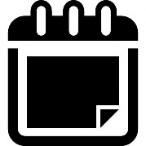 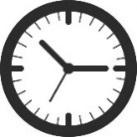 Consulte la hora de aplicación en la sede respectiva, este atento a la siguiente distribución de días según sedes versión A y Versión B, tome en cuenta que las sedes versión A atienden de lunes a viernes y las sedes B sábado y domingo. Fechas de aplicación de pruebas de suficiencia y ampliación comunicarse en la sede respetiva.1 Sede Ciudad Neilly, Horario de aplicación Miércoles  y Jueves Orientaciones del Primer Semestre 2024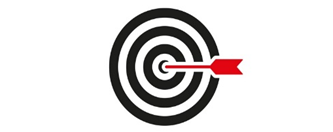 Colegio Nacional de Educación a DistanciaSede: San JoséNombre del estudiante:_______________________________________________________________Número de cédula: _______________________________Sección:_____________________Materia: Diseño Páginas Web_________________________________________Profesor: ________________________________________________Fecha de entrega: ____________________________TAREA NÚMERO UNOMateria: Diseño de Páginas Web			Código: 80113/80115Objetivo: Unidad 1,2 y 3.Valor: 15% - 28 puntosFecha de entrega según horario: INDICACIONES GENERALESPara realizar la tarea debe estudiar la Unidad 1,2 y 3 de la Antología, también puede apoyarse en otros recursos como libros de texto e internet. Debe hacer la referencia de los materiales consultados.La tarea debe realizarse de forma individual. La tarea tiene un valor total de 15%, 28 puntos.I PARTE: RESPUESTA CORTA. VALOR TOTAL 12 PUNTOS. TEMA: INTERNET. Instrucciones: Utilizando la herramienta CANVA realice un mapa mental sobre el Internet y los tipos de conexión.Puede descargar la aplicación para realizar mapas mentales en el siguiente enlace: https://www.canva.com/es_mx/graficas/mapas-mentales/. Puede guiarse por el siguiente ejemplo: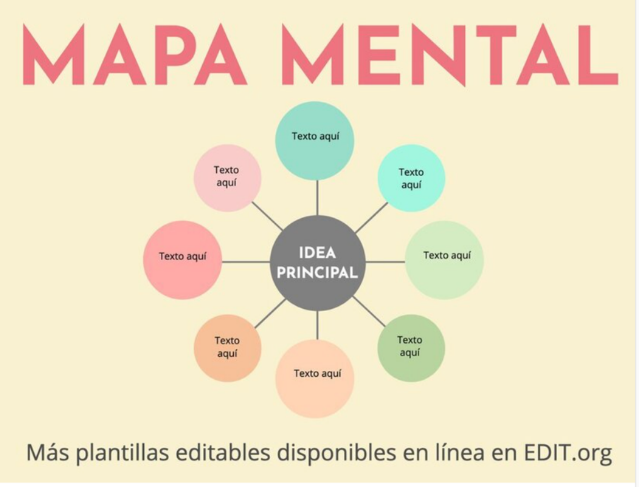 RÚBRICA DE EVALUACIÓNII PARTE: DESARROLLO. VALOR TOTAL 10 PUNTOS TEMA: SERVICIOS DE INTERNETInstrucciones: Describa los 5 servicios de Internet y de un ejemplo de cada uno de ellos (2 pts. cada uno)III PARTE: DESARROLLO. VALOR TOTAL  6 PUNTOS TEMA: CLASES DE DIRECCIONES IPInstrucciones: Describa los tipos de dirección IP según cada criterio (2 pts. cada uno)Colegio Nacional de Educación a DistanciaSede: ___________________Nombre del estudiante:_______________________________________________________________Número de cédula:_______________________________Sección:_____________________Materia:_________________________________________Profesor:________________________________________________Fecha de entrega:TAREA NÚMERO DOSMateria: Diseño de Páginas Web.                                                                        Código: 80113Objetivo: Aplicar todos los conocimientos adquiridos en la construcción de una página Web.Valor: 15% - 36 puntosFecha de entrega: (según horario de cada sede)INDICACIONES GENERALES Para realizar la tarea debe estudiar la Unidades 3 y 4 de la Antología, también puede apoyarse en otros recursos como libros de texto e internet. Debe hacer la referencia de los materiales consultados. La tarea debe realizarse de forma individual. La tarea tiene un valor total de 15% - 36 puntosI PARTE. VALOR TOTAL 12 PUNTOS. TEMA: Boceto general de mi primer sitio web Instrucciones: Utilizando la herramienta mapa mental en Canva, debe realizar un boceto general de su primer sitio web. Para ello, debe realizar lo siguiente: Defina el nombre del sitioRealice el logo del sitio webDefina 4 menús que debe llevar su sitio webDefina la misión y visión del sitio webDefina las redes sociales que contendrá el sitio webDefina los servicios principales que se va a ofrecerPuede descargar la aplicación para realizar mapas mentales en el siguiente enlace: https://www.canva.com/es_mx/graficas/mapas-mentales/. Puede guiarse por el siguiente ejemplo: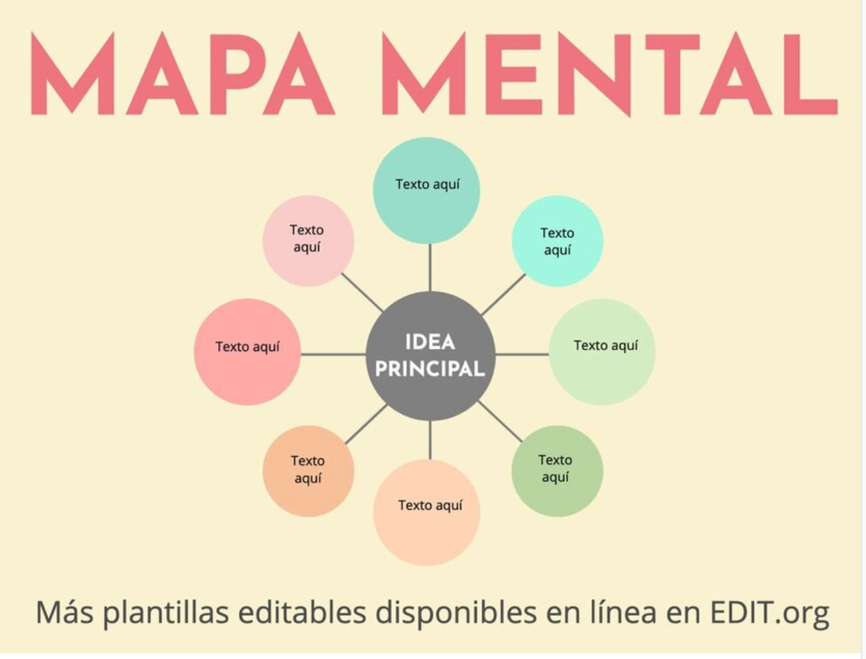 RÚBRICA DE EVALUACIÓNII PARTE. VALOR TOTAL 24 PUNTOS. DISEÑO DE PÁGINA WEB. (1 punto por cada elemento y 10 por la creación del sitio web)Instrucciones: Utilizando la herramienta en línea para crear sitios web http://sites.google.com o https://es.wix.com/ debe diseñar su sitio web indicado en el boceto anterior:Página de inicioTítulo del sitioLogo del sitio o negocioMínimo una imagen sobre el tema principal del sitioLos botones de navegación o menús para navegar por el sitio. Un fondo o tema alusivo y contrastante con los elementos.Página de producto o servicio:Título de la PáginaInserta una imagen del producto o servicio que ofrece el sitioInserta un video del producto o servicio que ofrece el sitioInserte en un texto la descripción de cada uno de sus productos o servicios.Un botón de navegación o menú a la página principal.Página ¿Quiénes somos?De acuerdo con las recomendaciones de la unidad didáctica y utilizando los recursos de la herramienta seleccionada cuenta quién eres, de dónde vienes, tu historia, tus valores, tus formas de trabajar información que ayuda a representar a tu marca.Un botón de navegación o menú a la página principal.Página de contacto:En esta página incluya los datos imprescindibles mencionados en la unidad didáctica.Las redes sociales definidas en el boceto.RÚBRICA DE EVALUACIÓNSedeTeléfonoEncargado(s)Correo electrónico Acosta 2410-3159Norlen Valverde Godíneznvalverde@uned.ac.cr Alajuela 2440-4326 EXT 109/2443-6746Nelson Briceño Vargas   nbriceno@uned.ac.crAtenasTel 2446-0779. /2446-0778.Jenny Alpízar Solano.jalpizar@uned.ac.crCartago2552 6683Paula Céspedes Sandípcespedes@uned.ac.crCiudad Neilly2783-3333Merab Miranda Picadommiranda@uned.ac.crEsparza2258 2209Adriana Jiménez Barbozaajimenezb@Uned.ac.crHeredia2262-7189Manuel Chacón Ortizmchacono@uned.ac.crLiberia2234-3236 EXT 4151-4152-41564Flor Umaña Contrerasfumana@uned.ac.crLimón2758-1900Marilin Sánchez Sotelamasanchezs@uned.ac.cr Nicoya2685-4738Daniel Hamilton Ruiz Arauzdruiza@uned.ac.crPalmares2452-0531Maritza Isabel Zúñiga  Naranjomzuniga@uned.ac.cr Puntarenas2661-3300Sindy Scafidi Ampiésscafidi@uned.ac.cr Puriscal 22343236 ( Est:4501)Roberto Fallas Morarfallas@uned.ac.crParrita 2777-0372Lourdes Chaves Aviléslochaves@uned.ac.cr San José2221-3803Diana Acuña Serranodacuna@uned.ac.cr Turrialba2556-3010Mirla Sánchez Barbozamsanchezb@uned.ac.cr I Prueba escrita 35%II Prueba escrita 35%I Tarea 15%II Tarea 15%Prueba de ampliación En caso de que el promedio final sea inferior al mínimo requerido para aprobar la materia, tiene derecho a realizar las pruebas de ampliación, que comprenden toda la materia del semestre. Tendrá derecho a realizar prueba de ampliación, el estudiante que haya cumplido con el 80% de las acciones evaluativas asignadas. (Pruebas y tareas) Art. 48 del REA. La inasistencia sin justificación de la persona estudiante a la primera convocatoria no afecta su derecho a asistir a la segunda convocatoria. En caso de ausencia justificada a alguna de las convocatorias lo que procede es la reprogramación de esta.Prueba de suficiencia Constituye una única prueba que se aplica al final del semestre, con los mismos contenidos de los cursos ordinarios.  Para llevar un curso por suficiencia no tiene que haber sido cursado ni reprobado. La persona estudiante solicita en periodo de matrícula la aplicación de la prueba, se debe de poseer dominio de la asignatura. Art-. 66 REAEstrategia de promociónCuando se debe una única materia para aprobar se valora esta opción, para ello se tiene que tomar en cuenta haber cumplido con todas las pruebas y 80% de las tareas. (el comité de evaluación ampliado determinará la condición final de la persona estudiante) Art-. 54 REAHaber presentado las pruebas de ampliación en las dos convocatorias.Condiciones para eximirse Tiene derecho a eximirse el estudiante que haya obtenido una calificación de 90 o más en cada uno de los componentes de la calificación. Art-. 43 REAExtra-clase o Tareas  Para la entrega de los extra-clase, debe seguir los procedimientos de cada sede, ya sea entregarlas al tutor de cada materia en las tutorías respectivas, en la fecha indicada en las orientaciones del curso, en caso de ausencia del docente o porque tenga un horario limitado, se entregará en la oficina de cada sede de acuerdo con el horario establecido.En el caso de recibirse trabajos iguales, se les aplicará el artículo 33 del Reglamento de Evaluación de los Aprendizajes y, en consecuencia, los estudiantes obtendrán la nota mínima de un uno. Se aclara que siguiendo el Artículo 27 del REA “las tareas pueden ser desarrolladas, durante las tutorías o fuera de este horario”, no alterando por este acto la validez del instrumento evaluativo. Durante el proceso de mediación a distancia, las tareas serán enviadas por las plataformas tecnológicas indicadas para la comunicación docente – estudiante o bien siguiendo las indicaciones de la sede respectiva. Para efectos de cursos modalidad virtual, las tareas deben ser enviadas por la plataforma Moodle según corresponda el entorno para cada asignatura. VERSIÓN AVERSIÓN AVERSIÓN AVERSIÓN AVERSIÓN AVERSIÓN BVERSIÓN BVERSIÓN BVERSIÓN BSan José, Nicoya, Turrialba, Heredia, Esparza, Cartago, Acosta, Parrita, Alajuela  San José, Nicoya, Turrialba, Heredia, Esparza, Cartago, Acosta, Parrita, Alajuela  San José, Nicoya, Turrialba, Heredia, Esparza, Cartago, Acosta, Parrita, Alajuela  San José, Nicoya, Turrialba, Heredia, Esparza, Cartago, Acosta, Parrita, Alajuela  San José, Nicoya, Turrialba, Heredia, Esparza, Cartago, Acosta, Parrita, Alajuela  Palmares, Liberia, Limón, Puntarenas, Ciudad Neilly 1, Atenas , PuriscalPalmares, Liberia, Limón, Puntarenas, Ciudad Neilly 1, Atenas , PuriscalPalmares, Liberia, Limón, Puntarenas, Ciudad Neilly 1, Atenas , PuriscalPalmares, Liberia, Limón, Puntarenas, Ciudad Neilly 1, Atenas , PuriscalPROGRAMACIÓN DE I PRUEBA ESCRITAPROGRAMACIÓN DE I PRUEBA ESCRITAPROGRAMACIÓN DE I PRUEBA ESCRITAPROGRAMACIÓN DE I PRUEBA ESCRITAPROGRAMACIÓN DE I PRUEBA ESCRITAPROGRAMACIÓN DE I PRUEBA ESCRITAPROGRAMACIÓN DE I PRUEBA ESCRITAPROGRAMACIÓN DE I PRUEBA ESCRITAPROGRAMACIÓN DE I PRUEBA ESCRITAVERSIÓN AVERSIÓN AVERSIÓN AVERSIÓN AVERSIÓN AVERSIÓN AVERSIÓN BVERSIÓN BVERSIÓN BLunes  11 de marzoMartes  12 de marzoMiércoles 13 de marzo  Jueves 14 de marzoViernes 15 de marzo Viernes 15 de marzo Sábado  16 de marzo Domingo 17 de marzoDomingo 17 de marzoSEMANA DE APLICACIÓN CURSO TÉCNICO MATRÍCULADOSEMANA DE APLICACIÓN CURSO TÉCNICO MATRÍCULADOSEMANA DE APLICACIÓN CURSO TÉCNICO MATRÍCULADOSEMANA DE APLICACIÓN CURSO TÉCNICO MATRÍCULADOSEMANA DE APLICACIÓN CURSO TÉCNICO MATRÍCULADOSEMANA DE APLICACIÓN CURSO TÉCNICO MATRÍCULADOSEMANA DE APLICACIÓN CURSO TÉCNICO MATRÍCULADOSEMANA DE APLICACIÓN CURSO TÉCNICO MATRÍCULADOSEMANA DE APLICACIÓN CURSO TÉCNICO MATRÍCULADOSEMANA DE APLICACIÓN CURSO TÉCNICO MATRÍCULADOPROGRAMACIÓN DE II PRUEBA ESCRITAPROGRAMACIÓN DE II PRUEBA ESCRITAPROGRAMACIÓN DE II PRUEBA ESCRITAPROGRAMACIÓN DE II PRUEBA ESCRITAPROGRAMACIÓN DE II PRUEBA ESCRITAPROGRAMACIÓN DE II PRUEBA ESCRITAPROGRAMACIÓN DE II PRUEBA ESCRITAPROGRAMACIÓN DE II PRUEBA ESCRITAPROGRAMACIÓN DE II PRUEBA ESCRITAVERSIÓN AVERSIÓN AVERSIÓN AVERSIÓN AVERSIÓN AVERSIÓN AVERSIÓN BVERSIÓN BVERSIÓN BLunes 13 de mayo Martes 14 de mayo Miércoles 15 de mayoJueves  16 de mayoJueves  16 de mayoViernes  17 de mayo Sábado 18 de Mayo  Domingo 19 de Mayo Domingo 19 de Mayo SEMANA DE APLICACIÓN CURSO TÉCNICO MATRÍCULADOSEMANA DE APLICACIÓN CURSO TÉCNICO MATRÍCULADOSEMANA DE APLICACIÓN CURSO TÉCNICO MATRÍCULADOSEMANA DE APLICACIÓN CURSO TÉCNICO MATRÍCULADOSEMANA DE APLICACIÓN CURSO TÉCNICO MATRÍCULADOSEMANA DE APLICACIÓN CURSO TÉCNICO MATRÍCULADOSEMANA DE APLICACIÓN CURSO TÉCNICO MATRÍCULADOSEMANA DE APLICACIÓN CURSO TÉCNICO MATRÍCULADOSEMANA DE APLICACIÓN CURSO TÉCNICO MATRÍCULADOSEMANA DE APLICACIÓN CURSO TÉCNICO MATRÍCULADOSemana LectivaFechaCriterios de EvaluaciónIndicadores del aprendizaje esperadoActividades0.5 al 11 de febreroInicio del curso lectivo 2024Semana de inducción obligatoria para las 16 sedes del CONEDAplicación de Estrategias de promociónPruebas de suficiencia12 al 18 de febreroUNIDAD 1: Internet.Origen y evolución histórica.Funcionamiento (TCP/IP).Proveedores de servicio (ISP).Tipos de conexión.Hardware de red.Navegadores web.Reconocer los hechos    históricos relacionados con el desarrollo de Internet.Definir el funcionamiento de los protocolos TCP/IP.Identificar los proveedores de servicios de Internet en Costa Rica.Identificar los componentes necesarios para conectarse a Internet.Inicio de Tutorías (Diagnóstico)Inicio cursos virtuales a estudiantes- Por medio de la práctica #1, se analiza la historia y funcionamiento del Internet.- Se aclaran dudas.2.19 al 25 de febreroUNIDAD 2: Elementos de una dirección Web o URL.Protocolo de transferencia de hipertexto (http).World Wide Web (www).Dominio.Dirección IP.Sistema de nombres de dominio (DNS).Servicios de internet:Sitios web.Buscadores.Correo electrónico.Chats.Acceso remoto.Transferencia de archivos.Redes sociales.Comercio Electrónico.Describir los diferentes elementos que conforman una dirección web o url.Reconocer el funcionamiento de un DNS.Identificar los diversos servicios que brinda el internet.- Por medio de la práctica #2 se explican los componentes de una dirección web, sus principales servicios y los servicios de Internet. Se accede a sitios web por medio de su dirección IP numérica y se realizan diferentes ejemplos de búsqueda de información.- Se aclaran dudas. 3.26 de febrero al 3 de marzoUNIDAD 3: Lenguaje de Marcado de Hipertexto (HTML)Consorcio W3C. Evolución del HTML.Editores HTML.Estructura del documento base:Declaración<!DOCTYPE><html> <head> <body> Etiquetas HTML más comunes:<title> Encabezados (<h1> …. <h6>)Párrafos (<p>) Corte de línea <br> Formato de texto <b> <i> <FONT> <FONT COLOR>Identificar las funciones del Consorcio W3C y las diferentes versiones de HTML.Describir la estructura de documento web.Diseñar sitios web sencillos utilizando lenguaje HTML en un editor básico.3.3 Incorporar títulos y párrafos a su sitio web por medio de etiquetas HTML.3.3 Aplicar formato a los textos ingresados.- Utilizando una computadora modelo se explica el procedimiento para crear un sitio web por medio de lenguaje HTML.- Se aclaran dudas. 4.4 al 10 de marzoEntrega I TareaHorario según corresponda a cada sede8 de marzo Día Internacional de las mujeres- Se hace un repaso general y se aclaran dudas para el examen.5.11 al 17 de marzoI EVALUACIÓN DEL CURSO Horario según corresponda a cada sede I EVALUACIÓN DEL CURSO Horario según corresponda a cada sede I EVALUACIÓN DEL CURSO Horario según corresponda a cada sede 6.18 al 24 de marzoI Evaluación Escrita AcadémicosHorario según corresponda a cada sede20 de marzo: Aniversario de la Batalla de Santa RosaI Evaluación Escrita AcadémicosHorario según corresponda a cada sede20 de marzo: Aniversario de la Batalla de Santa RosaI Evaluación Escrita AcadémicosHorario según corresponda a cada sede20 de marzo: Aniversario de la Batalla de Santa Rosa7.25 al 31 de marzoSemana SantaSemana SantaSemana Santa8.1 al 7 de abrilUNIDAD 3: Lenguaje de Marcado de Hipertexto (HTML)Hipervínculos Etiqueta <a> Atributo href Manejo básico de imágenes Etiqueta <img> Atributo srcEstructura ConceptualDiseño conceptualDiseño visualDiseño de contenidos Mapa del sitio Prototipos (Wireframes)Uso de BalsamiqAgregar hipervínculos e imágenes por medio de etiquetas HTML.Diseñar la estructura conceptual y visual de un sitio web a mano o por medio de un software de elaboración de prototipos.Elaborar el mapa del sitio de su proyecto web.- Por medio de la práctica #3 se refuerzan los procesos de diseño de sitios web utilizando lenguaje HTML y utilizando la herramienta Balsamiq se explica el proceso de elaboración de un prototipo para un sitio web.- Se aclaran dudas. 9.8 al 14 de abrilUNIDAD 4: Gestores de contenido (CMS).Alojamiento web (hostings).Tipos de gestores.Ejemplos:BloggerWordpressMoodleDrupalJoomla!4.3 Características y ventajas de un CMS.4.4 Wix - Google Sites. Modo Editor.Administración de páginasAdministración de contenido multimedia.Administración de enlaces.Características.Registro y acceso.Administración de categorías y plantillas.Describir el concepto de hosting.Identificar los diferentes tipos de gestores de contenido web.Identificar las características y ventajas de un CMS.Registrarse en Google sites y elaborar un sitio web por medio de una plantilla de diseño.Agregar páginas y contenido a su sitio web. Incorporar videos e hipervínculos a su sitio web.Registrarse en Wix y elaborar un sitio web por medio de una plantilla de diseño.- Con la computadora modelo y conexión a internet se muestran ejemplos de diferentes sitios creados con CMS.- Se muestran algunos casos de hostings gratuitos y de pago.- Utilizando Google sites se explica el proceso de elaboración de un sitio web, utilizando plantillas de diseño.- Se aclaran dudas. 10.15 al 21 de abrilUNIDAD 4:  Gestores de contenido (CMS)Wix. Modo Editor y vista previa.Uso de la barra de herramientas de edición.Diseño de fondo.Describir los modos Edición y vista previa.Aplicar diseño de fondo a su sitio web.- Utilizando Wix se explica el proceso de elaboración de un sitio web utilizando plantillas de diseño.- Utilizando una computadora modelo se explica el proceso de edición y publicación de un sitio web.- Se aclaran dudas. 11.22 al 28 de abrilII Evaluación Escrita AcadémicosHorario según corresponda a cada sede23 de abril: Día del LibroII Evaluación Escrita AcadémicosHorario según corresponda a cada sede23 de abril: Día del LibroII Evaluación Escrita AcadémicosHorario según corresponda a cada sede23 de abril: Día del Libro12.29 de abril al 5 de mayoUNIDAD 4:  Gestores de contenido (CMS)Wix. Versión móvil.Publicación del sitio.Optimización en motores de búsqueda (Marketing SEO).Acceso al sitio desde un navegador Web o dispositivo móvil.Utilizar la versión móvil del sitio web creado.Publicar el sitio web creado.Describir el concepto de SEO.Acceder al sitio web publicado desde un navegador web.Optimizar el diseño del sitio web para que sea encontrado por medio de un buscador web.- Por medio de la práctica #4 se refuerzan los procesos de edición de un sitio web creado con Wix.- Se aclaran dudas. 1 de mayo: Día Internacional de la Clase Trabajadora. Feriado13.6 al 12 de mayoEntrega II TareaHorario según corresponda a cada sede- Se hace un repaso general y se aclaran dudas para el examen. 14.13 al 19 de mayoII EVALUACIÓN DEL CURSO Horario según corresponda a cada sedeII EVALUACIÓN DEL CURSO Horario según corresponda a cada sedeII EVALUACIÓN DEL CURSO Horario según corresponda a cada sede15.20 al 26 de mayoIII Evaluación Escrita AcadémicosHorario según corresponda a cada sede22 de mayo: Día internacional de la BiodiversidadIII Evaluación Escrita AcadémicosHorario según corresponda a cada sede22 de mayo: Día internacional de la BiodiversidadIII Evaluación Escrita AcadémicosHorario según corresponda a cada sede22 de mayo: Día internacional de la Biodiversidad16.27 de mayo al 2 de junioEntrega de resultados17.3 al 9 de junioPruebas de ampliación I convocatoria18.10 al 16 de junioResultados finales a los estudiantes19.17 al 23 de junioPruebas de ampliación II convocatoriaLista de estudiantes para la estrategia de promoción. Entregar información a estudiantes.APLICACIÓN ESTRATEGIAS DE PROMOCIÓN: SEDES A/ SEDES B al entrar al II semestre 202420.24 al 30 de junioMatrícula II semestre 202421.1 al 7 de julioReceso de medio periodo para docentes y estudiantes22.8 al 14 de julioReceso de medio periodo para docentes y estudiantesCOLEGIO NACIONAL DE EDUCACIÓN A DISTANCIACOLEGIO NACIONAL DE EDUCACIÓN A DISTANCIACOLEGIO NACIONAL DE EDUCACIÓN A DISTANCIANombre del estudiante: __________________________Nombre del estudiante: __________________________Número de cédula: ______________Sección:________Fecha de entrega:____________            Firma de recibido:_______________Código: 80113/80115 Diseño de Páginas WebCódigo: 80113/80115 Diseño de Páginas WebCódigo: 80113/80115 Diseño de Páginas WebCriterioExcelente4 puntosBueno3 puntosRegular2 puntosPor mejorar0 puntosEstructuraEl mapa mental tiene el concepto central y las ramificaciones de los tipos de dispositivosEl mapa mental tiene el concepto central pero sin las ramificaciones  correctasEl mapa mental no tiene estructura definidaNo se realizó el mapa mentalContenidoEl mapa mental cuenta con todos los conceptos solicitadosEl mapa mental cuenta con algunos de los conceptos solicitadosEl mapa mental cuenta con solo el concepto centralNo se realizó el mapa mentalElementos visualesEl mapa mental cuenta con imágenes, flechas y textoEl mapa mental cuenta solo con dos de los elementos solicitadosEl mapa mental cuenta solo con uno de los elementos solicitadosNo se realizó el mapa mentalCLASES DE DIRECCIÓN IP SEGÚN CRITERIOTIPOSACCESIBILIDADPERDURABILIDADSEGÚN CLASEEVALUACIÓN DE LA TAREAEVALUACIÓN DE LA TAREAEVALUACIÓN DE LA TAREAPartes de la tareaPuntos propuestosPuntos obtenidosI Parte12II Parte10III Parte6Valor Total28 puntosCOLEGIO NACIONAL DE EDUCACIÓN A DISTANCIACOLEGIO NACIONAL DE EDUCACIÓN A DISTANCIACOLEGIO NACIONAL DE EDUCACIÓN A DISTANCIANombre del estudiante: __________________________Nombre del estudiante: __________________________Número de cédula: ______________Sección:________Fecha de entrega:____________            Firma de recibido:_______________Código: 80113/80115 Diseño de Páginas WebCódigo: 80113/80115 Diseño de Páginas WebCódigo: 80113/80115 Diseño de Páginas WebCriterioExcelente4 puntosBueno3 puntosRegular2 puntosPor mejorar0 puntosEstructuraEl mapa mental tiene el concepto central y las ramificaciones de los tipos de dispositivosEl mapa mental tiene el concepto central pero sin las ramificaciones  correctasEl mapa mental no tiene estructura definidaNo se realizó el mapa mentalContenidoEl mapa mental cuenta con todos los conceptos solicitadosEl mapa mental cuenta con algunos de los conceptos solicitadosEl mapa mental cuenta con solo el concepto centralNo se realizó el mapa mentalElementos visualesEl mapa mental cuenta con imágenes, flechas y textoEl mapa mental cuenta solo con dos de los elementos solicitadosEl mapa mental cuenta solo con uno de los elementos solicitadosNo se realizó el mapa mentalCRITERIOValorPuntos Obtenidos Creación del sitio 10Título del sitio1Logo del sitio o negocio1Mínimo una imagen sobre el tema principal del sitio1Los botones de navegación o menús para navegar por el sitio. 1Un fondo o tema alusivo y contrastante con los elementos.1Título de la Pagina1Inserta una imagen del producto o servicio que ofrece el sitio1Inserta un video del producto o servicio que ofrece el sitioUn botón de navegación o menú a la página principal.1Inserte en un texto la descripción de cada uno de sus productos o servicios.1Un botón de navegación o menú a la página principal.1De acuerdo con las recomendaciones de la unidad didáctica y utilizando los recursos de la herramienta seleccionada cuenta quién eres, de dónde vienes, tu historia, tus valores, tus formas de trabajar información que ayuda a representar a tu marca.1Un botón de navegación o menú a la página principal.1En esta página incluya los datos imprescindibles mencionados en la unidad didáctica.1Las redes sociales definidas en el boceto1Total14EVALUACIÓN DE LA TAREAEVALUACIÓN DE LA TAREAEVALUACIÓN DE LA TAREAPartesPuntajePuntos ObtenidosI Parte12II Parte24Valor Total36 puntos